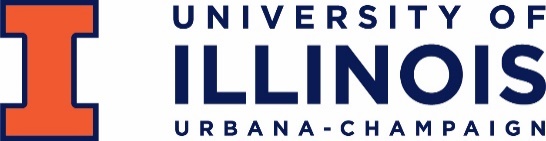 Report to the Senate Educational Policy Committee
of a Temporary Suspension of Admission 
of a Degree, Major, Concentration, or Minor
Temporary Suspension – To temporarily suspend admission to a program for a semester, year, or more. Please fill out this form. Once completed, please upload this as part of a CIM Program revision online. If you have questions, please email Brooke Newell (bsnewell@illinois.edu). Suspension of Admission in order to Eliminate or Replace a Program – To phase down and eliminate a program. This is not the appropriate form. Please complete a phase down/elimination in the CIM P online system. Non-Direct Admission Designated Program (previously “Permanent Suspension”) – To change a program’s admission status from open to one that does not directly admit students. This is not the appropriate form. Please fill out the Change to Non-Direct Admission Status form. PROGRAM INFORMATION
Official Program Name (Example: Business Administration, MS):What is the anticipated duration of the suspension of admission? 
Be specific – list in semesters or years.
What governance process was used to make this decision?
Have students been accepted, but have not yet matriculated into the program?
How many students are currently enrolled in the program? 
Are there plans to direct prospective students to a different program during the suspension period?  Yes  /  No 
If yes, please specify the program(s). Please attach your communication with the affected program(s) to this proposal as an appendix (required). 
Indicate any advising or other impact on continuing students in the suspended program:
How will you ensure that current students in the suspended program will be able to continue their degree progress?
INSTRUCTIONAL RESOURCESDoes this suspension affect any other units on campus?  Yes   /   No      
If yes, please explain. Please attach your communication with the affected units to this proposal as an appendix (required). Does this suspension affect students outside of the unit?    Yes   /   No      
If yes, please explain.Catalog Page Text: The text below will appear on the Academic Catalog page for the program unless the sponsoring unit needs alternative text. If that is the case, provide the text below.
This program is not accepting applications for academic year(s) XX-XY.  Students already admitted to the program will continue under the current requirements [insert hyperlink].   